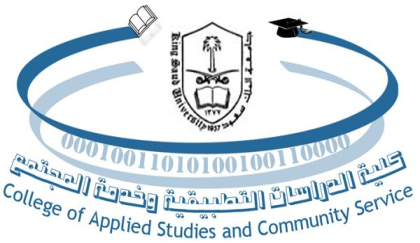 جامعة الملك سعودكلية الدراسات التطبيقيه وخدمة المجتمعأختبار المنتصف الأول لعام(1433-1434)الاسم:                                                                           الرقم الجامعي:                                                                                          الدرجة :    س1/ ضعي علامة ( ) أمام العباره الصحيحه و علامة (  ) أمام العبارة الخاطئة:تنقسم البيانات إلى مستمره ومنفصلة فقط                                                  (            )نستطيع حساب الوسيط للبيانات الوصفية التي يمكن ترتيبها                             (            )التباين هو الجذر التربيعي للأنحراف المعياري                                           (            )عدد التجارب المعمليه التي تجريها الطالبات هو متغير وصفي                          (            )لايتأثر نصف المدى الربيعي بالقيم المتطرفه للبيانات                                    (            )يقصد بالمدى طرح  اكبر قيمه من اصغر قيمة في البيانات الغير مبوبة                (            )س2/ أختاري الاجابه الصحيحة :رتبة الوسيط :a)                      b)                       c)               2- الحدود الفعليه للفئة 19-12 هي:a) 11.5-19.5                 b) 12.5-15.5                    c) 12.5-18.5   3- قانون معامل الأختلاف:a)                             b)                            c)                   4- الحد الأعلى للفئة 13-17  هوa) 17                                   b) 13                                c) 12.5يتميز المنوال عن الوسط الحسابي بأنه يأخذ جميع القيم بالأعتباريمكن حسابه للبيانات الوصفيهله قيمة وحيده    6- مركز الفئات للفئات 11-7a) 9.5                             b) 9                            c)   6.5-11.5س3/ من البيانات التالية:2,3,5,7,7,10,2,1أحسبي ما يلي :الوسط الحسابي :المتوسط :المنوال :المدى :______________________________________________س4/ في دراسة على أوزان عينة من طالبات الجامعة وجد أن متوسط وزن الطالبة في كلية الآداب هو 40 والأنحراف المعياري لها 5 بينما يبلغ متوسط وزن الطالبة في كلية العلوم هو 60 والأنحراف المعياري لها 3 . فأي من المجموعتين أكثر تجانس :